KEY WORDS TO MATH SIGNSMatch each sentence with the correct equation (place the question number beside the answer):Example: Jenna ran 8 kilometres more than Kelly. The two girls ran a total of 28 kilometres. How far did each of them run?SignLook forLook forADDITION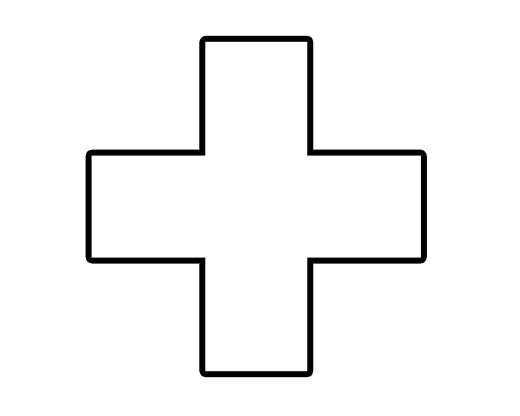 addadd to, added toaddition ofall togetheraltogetherandbothcombinedextrain allincrease byincreased byjoinmore, more thanplussumtogethertotal, total ofSUBTRACTION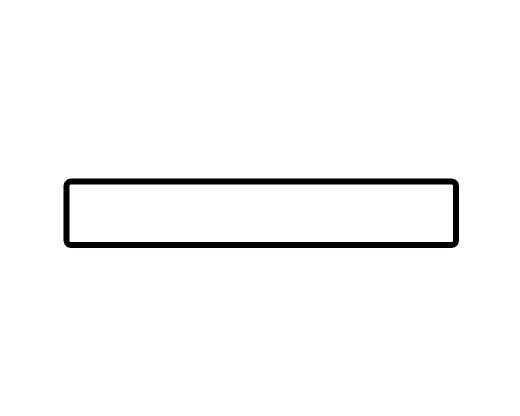 decrease, decreaseddeductdifferencedifference betweendropped, fellfewer, fewer thanhow much lesshow many morehow much morehow many lefthow much leftless, less thanminusnearer, furtherreduce, reduced byremainingsubtracttake awayMULTIPLICATION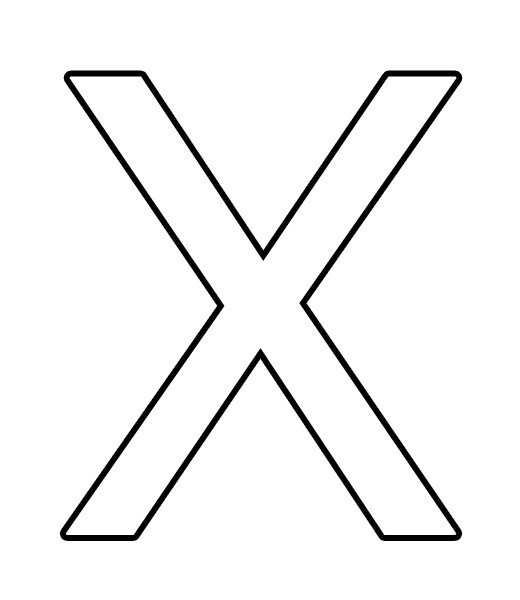 area ofatbydouble, doubledeach hadgroups ofmultiplied byofproduct, product ofrateper sets oftimestripletwicemultipleDIVISION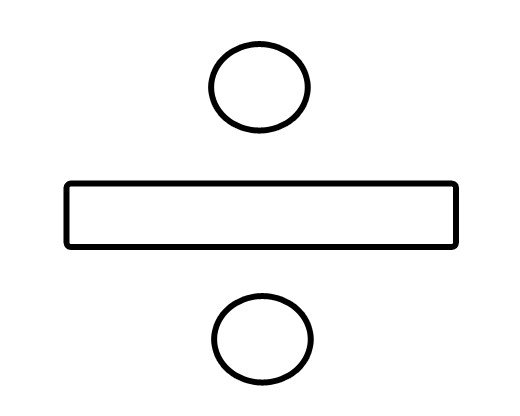 divide evenlydivided byequal partsequal piecesfractionfor eachhalf, quarterhow many eachper, percentagequotientratio, ratio ofshare, share ofshared betweenshared equallysplitout ofEQUALSanswerarecorresponds toequals, is, is equal tomakesproducesresults in, result issame amountsame assame valuegivesequates to1. A number increased by three is equal to nine._______x – 9 = 62. A number decreased by four is equal to twelve.________3. Four times a number is equal to sixteen.________x + 3 = 94. A number divided by three is eight.________2x + 3y =275. John’s age will be nineteen in three years.________x – 4 = 126. Nine years ago, Mary’s age was six.________x2 = 167. Six less than a number is 10.________0.05x+0.25y=5.658. A number increased by five is equal to negative four.________4x = 169. The square of a number is sixteen.________x – 6 = 1010. A number divided by six is equal to three.________x + 3 = 1911. I have x nickels and y quarters.  I have a total of $5.65________12. It takes 2 hours to mow a lawn and 3 hours to weed a garden.  In one month I mowed x lawns and weeded y gardens.  It took 27 hours.________x – 5 = -4